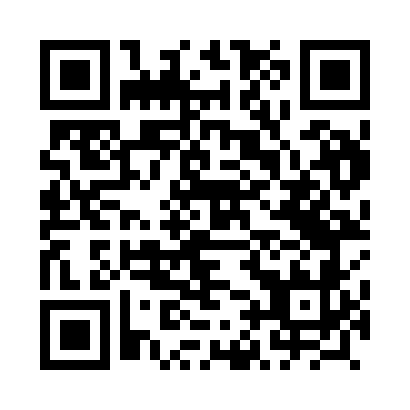 Prayer times for Dylaki, PolandMon 1 Apr 2024 - Tue 30 Apr 2024High Latitude Method: Angle Based RulePrayer Calculation Method: Muslim World LeagueAsar Calculation Method: HanafiPrayer times provided by https://www.salahtimes.comDateDayFajrSunriseDhuhrAsrMaghribIsha1Mon4:266:2312:515:187:209:102Tue4:246:2012:515:207:229:123Wed4:216:1812:505:217:249:144Thu4:186:1612:505:227:259:165Fri4:156:1412:505:237:279:186Sat4:126:1212:505:247:289:207Sun4:106:0912:495:257:309:228Mon4:076:0712:495:267:329:259Tue4:046:0512:495:287:339:2710Wed4:016:0312:485:297:359:2911Thu3:586:0112:485:307:379:3112Fri3:555:5912:485:317:389:3413Sat3:525:5612:485:327:409:3614Sun3:495:5412:475:337:419:3815Mon3:465:5212:475:347:439:4116Tue3:435:5012:475:357:459:4317Wed3:405:4812:475:367:469:4618Thu3:375:4612:475:377:489:4819Fri3:345:4412:465:387:499:5120Sat3:315:4212:465:407:519:5321Sun3:285:4012:465:417:539:5622Mon3:255:3812:465:427:549:5823Tue3:225:3612:455:437:5610:0124Wed3:195:3412:455:447:5810:0325Thu3:165:3212:455:457:5910:0626Fri3:135:3012:455:468:0110:0927Sat3:095:2812:455:478:0210:1228Sun3:065:2612:455:488:0410:1429Mon3:035:2412:455:498:0610:1730Tue3:005:2312:445:508:0710:20